Załącznik nr 1 do zapytania ofertowegoz dnia 17.02.2021 r.ZAMAWIAJĄCY:Ośrodek Kultury i Sztuki „Resursa Obywatelska” w Radomiuul. Malczewskiego 1626-600 RadomFORMULARZ OFERTOWYOferta w postępowaniu na ”Wybór instytucji finansowej zarządzającej 
i prowadzącej Pracownicze Plany Kapitałowe (PPK)”Dane Instytucji FinansowejNazwa Instytucji Finansowej:	…………………………………………………..					…………………………………………………..					                        …………………………………………………..			Adres: 				…………………………………………………..					…………………………………………………..		         			                        …………………………………………………..								W odpowiedzi na zapytanie ofertowe „Wybór Instytucji Finansowej zarządzającej i prowadzącej Pracownicze Plany Kapitałowe (PPK)”, składamy niniejszą ofertę:Tabela– cenyIlość programów emerytalnych, w których Instytucja Finansowa posiada doświadczenie (proszę zaznaczyć „x” w przypadku posiadania doświadczenia):   OFE		 IKE	  IKZE	   PPE	   PPO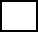 Dodatkowe benefity dla pracowników:Załącznikami do niniejszej formularza, stanowiącymi integralną część oferty, są:……………………………......................................................................……………………………......................................................................……………………………......................................................................……………………………......................................................................…………………, dn. …………….				                   …………………………………………… (miejscowość)   	       (data)				                      (podpis osoby uprawnionej)WyszczególnienieProcent wartości aktywównetto funduszu w skali rokuWynagrodzenie za zarządzanie PPK (art. 49 ust. 1 ustawy o PPK)Wynagrodzenie za osiągnięty wynik (art. 49 ust. 3 ustawy o PPK)Lp.Dodatkowe korzyści dla pracownikówNr załącznika z opisem1.2.3.4.5.